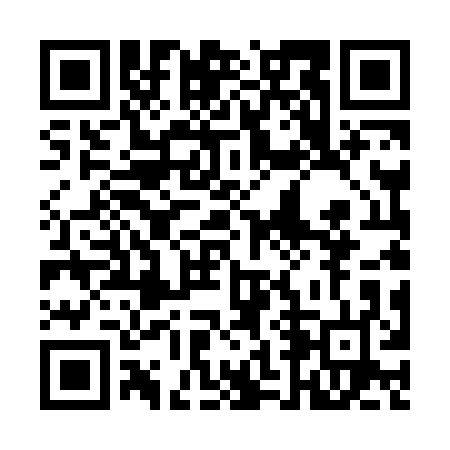 Prayer times for Pools Crossroads, Alabama, USAMon 1 Jul 2024 - Wed 31 Jul 2024High Latitude Method: Angle Based RulePrayer Calculation Method: Islamic Society of North AmericaAsar Calculation Method: ShafiPrayer times provided by https://www.salahtimes.comDateDayFajrSunriseDhuhrAsrMaghribIsha1Mon4:215:4312:514:337:599:212Tue4:225:4312:514:337:599:203Wed4:225:4412:514:347:599:204Thu4:235:4412:514:347:599:205Fri4:235:4512:524:347:589:206Sat4:245:4512:524:347:589:197Sun4:255:4612:524:347:589:198Mon4:255:4612:524:347:589:199Tue4:265:4712:524:357:589:1810Wed4:275:4712:524:357:579:1811Thu4:275:4812:534:357:579:1712Fri4:285:4812:534:357:579:1713Sat4:295:4912:534:357:569:1614Sun4:305:5012:534:357:569:1615Mon4:305:5012:534:357:569:1516Tue4:315:5112:534:357:559:1517Wed4:325:5112:534:357:559:1418Thu4:335:5212:534:367:549:1319Fri4:345:5312:534:367:549:1220Sat4:355:5312:534:367:539:1221Sun4:355:5412:534:367:539:1122Mon4:365:5512:534:367:529:1023Tue4:375:5512:534:367:519:0924Wed4:385:5612:534:367:519:0825Thu4:395:5712:534:367:509:0826Fri4:405:5712:534:367:499:0727Sat4:415:5812:534:357:499:0628Sun4:425:5912:534:357:489:0529Mon4:425:5912:534:357:479:0430Tue4:436:0012:534:357:469:0331Wed4:446:0112:534:357:469:02